WITAMY WAS I ZACHĘCAMY DO UDZIAŁU W DZISIEJSZYCH ZAJĘCIACHCZWARTEK – OWOCE LATEM 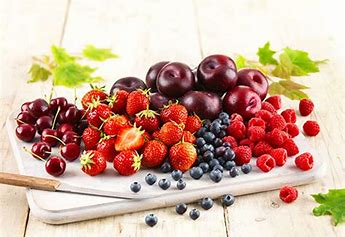 1. Na początek proponujemy zabawę „Trawa”. Aby w niej uczestniczyć wykonaj trawę. Ponacinaj pasek zielonej kartki tak, aby jej nie przeciąć. W ten sposób powstanie trawka. Następnie dmuchnij w nią kilka razy. Trawkę odłóż na bok będzie ona nam jeszcze dzisiaj potrzebna. 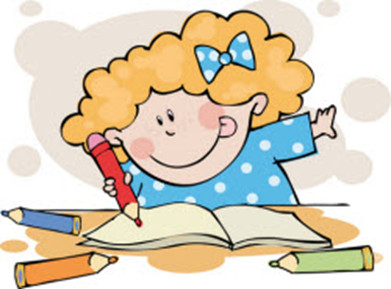 2. Rysuj po szarych liniach, od kredek do rysunków kwiatów. Pokoloruj kwiaty na kolory kredek. W ramce narysuj tyle kropek ile płatków ma niebieski kwiat. Trawkę z poprzedniej zabawy naklej pod kwiatami i dorysuj i łodygi kwiatom.  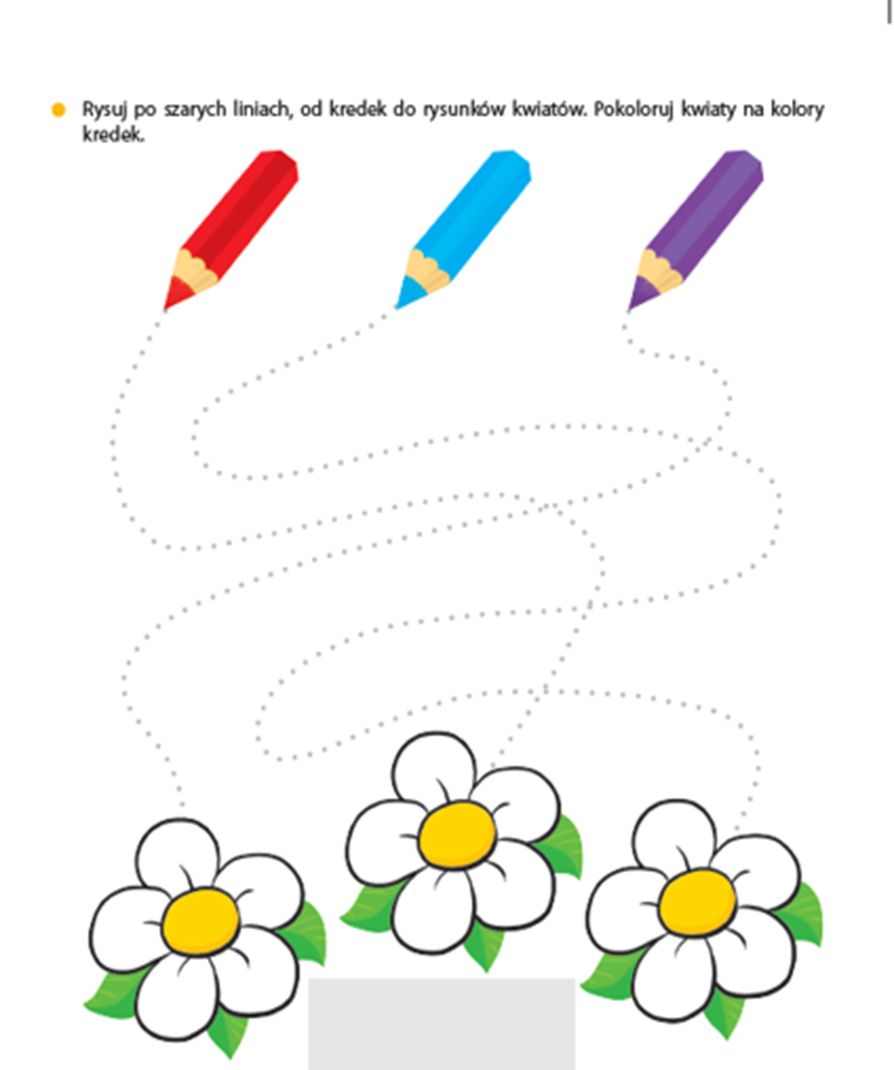 3. Owoce lata – policz i narysuj kropki. Karty pracy „Razem się bawimy” str. 45 cz. 4.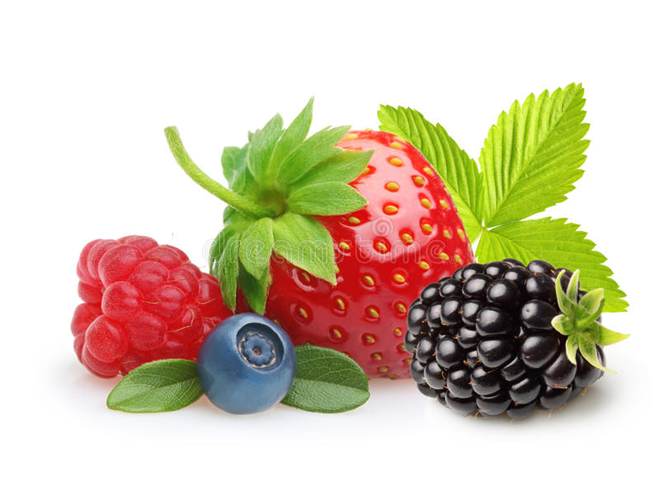 4. Ulep z plasteliny, modeliny lub masy solnej owoce, które chętnie jesz latem. POWODZENIA I ZAPRASZAMY JUTRO!PANI ANETA I PANI KINGA